									Attachment A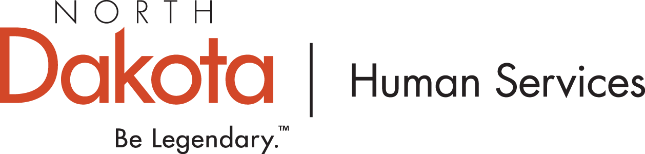 Qualified Service Provider Agency Development Grant ApplicationThe North Dakota Department of Human Services (DHS) is seeking to support the development or expansion of Qualified Service Provider (QSP) agencies through a competitive grant process. These grants are being made available for the purpose of providing the funds necessary to either start a new QSP agency or expand the services of a current QSP agency. The expanded capacity of the QSP agency will enable individuals to transition from institutional settings and/or with the support and services needed to continue to live successfully within the community. Examples of the ways these funds can be utilized by the Grantee: Training and professional developmentCompensation costs not paid by Medicaid or state funds Staff recruitment or retention costs Community outreach activitiesPromotional materials related to the new QSP agency services Furniture and equipment costs for new QSP agency office  Simple building renovations where such improvements are needed to establish the QSP agencyBackground checksApplicant’s Name:Applicant’s Name:Applicant’s Name:Mailing Address:   Mailing Address:   Email Address:Phone:Phone:Cell Phone:  Project Title:Project Title:Project Title:Provide a Description of the QSP Agency Development Project Plan: Purpose of the project - Describe the following:
The need for the grant fundsDevelopment timeframe (within the required four months) Description of the how the funds be utilized Target date for operation as a QSP agencyQSP agency marketing planProvide a Description of the QSP Agency Development Project Plan: Purpose of the project - Describe the following:
The need for the grant fundsDevelopment timeframe (within the required four months) Description of the how the funds be utilized Target date for operation as a QSP agencyQSP agency marketing planProvide a Description of the QSP Agency Development Project Plan: Purpose of the project - Describe the following:
The need for the grant fundsDevelopment timeframe (within the required four months) Description of the how the funds be utilized Target date for operation as a QSP agencyQSP agency marketing planWhat county or counties do you plan to provide services in as a QSP agency? What county or counties do you plan to provide services in as a QSP agency? What county or counties do you plan to provide services in as a QSP agency? What services does the QSP agency plan to provide?What services does the QSP agency plan to provide?What services does the QSP agency plan to provide?Anticipated number of employees in the QSP agency and when they will be hired. Anticipated number of employees in the QSP agency and when they will be hired. Anticipated number of employees in the QSP agency and when they will be hired. What is the QSP agency’s plan for making the public aware that the agency is available to provide community-based services in its role as a QSP?What is the QSP agency’s plan for making the public aware that the agency is available to provide community-based services in its role as a QSP?What is the QSP agency’s plan for making the public aware that the agency is available to provide community-based services in its role as a QSP?Who will be responsible for the project implementation?Who will be responsible for the project implementation?Who will be responsible for the project implementation?What types of support (e.g. technical assistance, information, resources, etc.) does the QSP agency anticipate needing to carry out its project successfully?  What types of support (e.g. technical assistance, information, resources, etc.) does the QSP agency anticipate needing to carry out its project successfully?  What types of support (e.g. technical assistance, information, resources, etc.) does the QSP agency anticipate needing to carry out its project successfully?  Does this proposal include a plan to seek the priority points to provide these services and demonstrate the knowledge and ability to serve individuals with behavioral health, significant medical and/or supervision needs, including overnight needs, and/or the need for intermittent on-call services? Does this proposal include a plan to seek the priority points to provide these services and demonstrate the knowledge and ability to serve individuals with behavioral health, significant medical and/or supervision needs, including overnight needs, and/or the need for intermittent on-call services? Does this proposal include a plan to seek the priority points to provide these services and demonstrate the knowledge and ability to serve individuals with behavioral health, significant medical and/or supervision needs, including overnight needs, and/or the need for intermittent on-call services? How much funding will the QSP agency need to effectively implement its project? The detailed budget sheet is required to be attached to the application. (See the attached worksheet) How much funding will the QSP agency need to effectively implement its project? The detailed budget sheet is required to be attached to the application. (See the attached worksheet) How much funding will the QSP agency need to effectively implement its project? The detailed budget sheet is required to be attached to the application. (See the attached worksheet) Signature:    Date:Date: